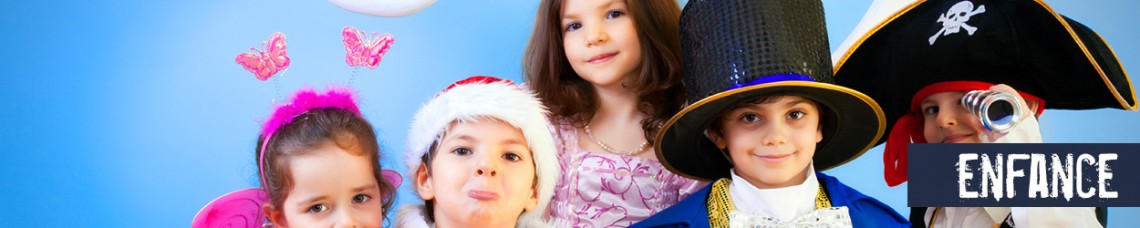 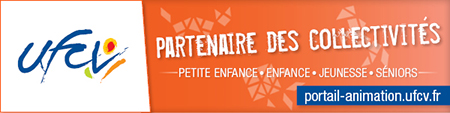 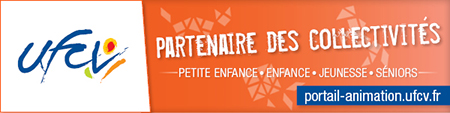 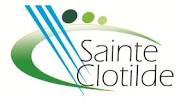 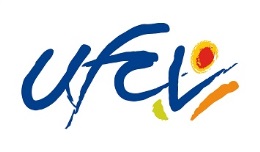 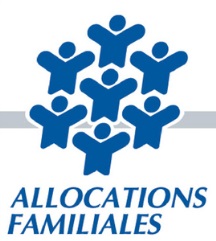 Mercredi 08/11Mercredi 15/11Mercredi 22/11Mercredi 29/11Mercredi 06/12Mercredi 13/12Mercredi 20/12Activités libresCoins permanentsActivités libresCoins permanentsActivités libresCoins permanentsActivités libresCoins permanentsActivités libresCoins permanentsActivités libresCoins permanentsActivités libresCoins permanentsDanse hawaïenne Fabrication de bracelet hawaïen Parc de la Hotoie Jeu de l’oie la Reine des Neiges Visite du marché de noël Lecture de conte de casse-NoisetteDécouverte de la Russie Casse-noisette en boîte de conserveLes lutins voleurs Préparation d’un goûter de Noël RepasPique-nique RepasRepasRepasRepasRepasSieste Fabrication de sable à modeler Pique-nique Sieste Fabrication de décoration de Noël Histoire Russe Coloriage de Casse-NoisetteSiesteFabrication de carte de Noël Activités libresCoins permanentsSieste Confection de jouets pour animaux de compagnie Cinéma en 4D Vaïana Visite du Zoo d’Amiens   Lecture de conte Assiette de Noël en 3D A la découverte de l’atelier du père noël Lettre au père NoëlSuspension pour le sapin de Noël e Balade Conté  Spectacle de Noël La Providence  Décors, objets de noël en carton GoûterGoûterGoûterGoûterGoûterGoûterGoûterQuizz sur le film Danse hawaïenne Activités libresCoins permanentsActivités libresCoins permanentsMémory Russie Quizz de Noël Chants de Noël Activités libresCoins permanentsActivités libresCoins permanents